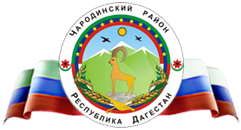 Р Е С П У Б Л И К А   Д А Г Е С Т А НМуниципальное  казенное  общеобразовательное  учреждение             «Арчибская  средняя общеобразовательная школа им. М.И.Садикова»	      администрации  МО «Чародинский  район»Приказ   1/10-а         от 01.09.2020«О назначении ответственного за безопасность дорожного движения на 2020-2021 учебный год»В соответствии с рекомендациями Министерства Образования РФ, ГИБДД по РД об усилении работы по предупреждению детского дорожно-транспортного травматизма и в целях активизации разъяснительной и профилактической работы по предупреждению нарушения учащимися правил дорожного движенияп р и к а з ы в а ю:1. Назначить ответственным по школе за безопасность дорожного движения на 2020-2021 учебный год заместителя директора по воспитательной работе Латипова А.Н..2. В срок до 20 сентября 2020 внести изменения в Паспорт дорожной безопасности года и составить план работы с учащимися по профилактике детского дорожно-транспортного травматизма на 2020-2021 учебный год (Приложение 1).3. Работу по предупреждению детского дорожно-транспортного травматизма рассматривать на педагогических советах, совещаниях, семинарах классных руководителей не реже одного раза в четверть.4. Учитывая расположение школы по отношению к дороге и необходимости перехода учащимися проезжей части при следовании в школу и из школы, составить схему безопасного пути в школу.5. По каждому факту ДТП с участием детей проводить служебную проверку,        выявлять причину, повлекшую ДТП; обсуждать с детьми, педагогами и родителями с целью недопущения их повторения   6.Контроль за исполнением приказа оставляю за собой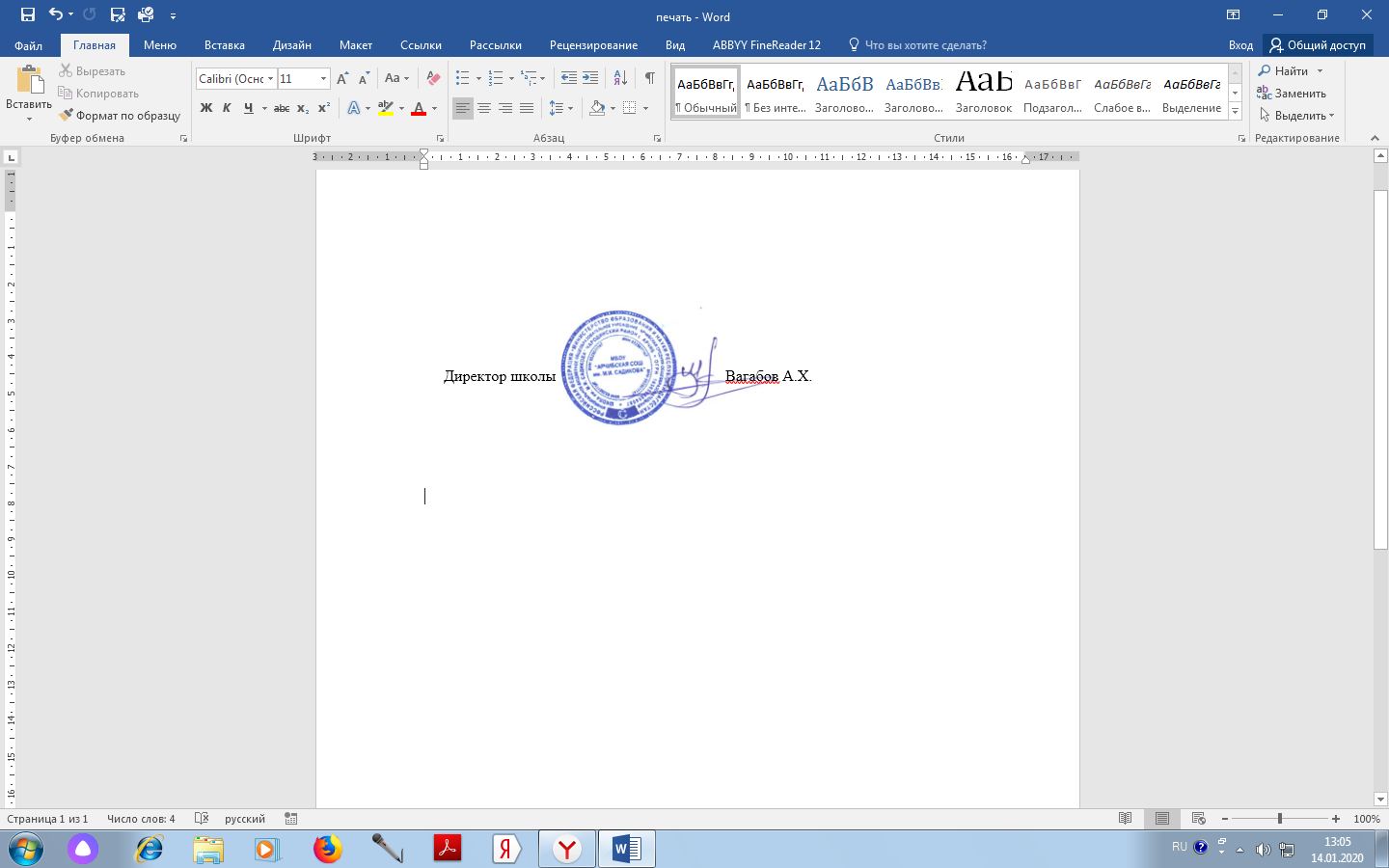 